Experiences matter!Look at the picture pairs. Each picture describes an experience.Which experience is the more positive for the child’s development? Why?ABWhich is more positive and why?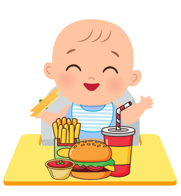 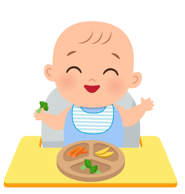 Example: B is more positive because the baby is eating healthy food. Good nutrition helps the brain grow. 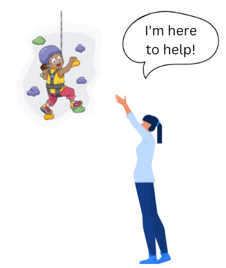 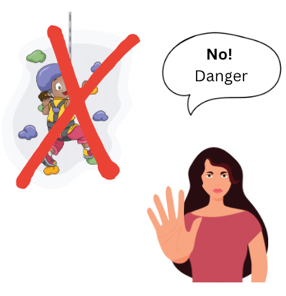 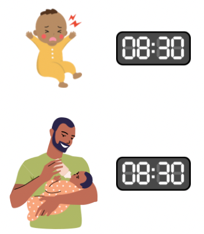 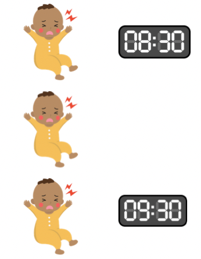 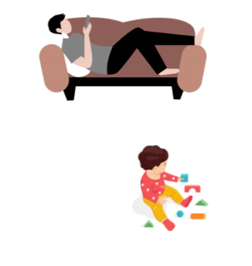 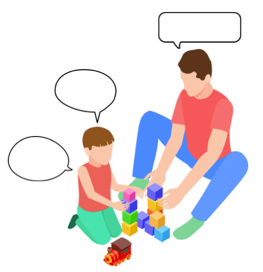 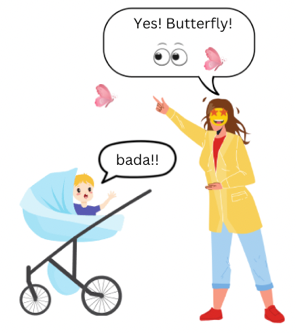 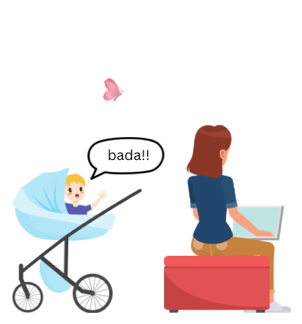 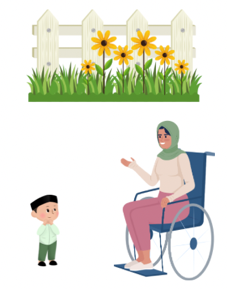 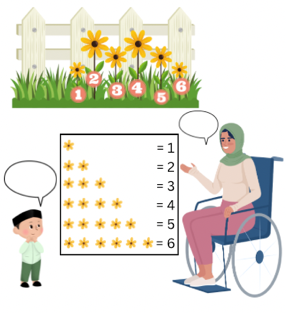 